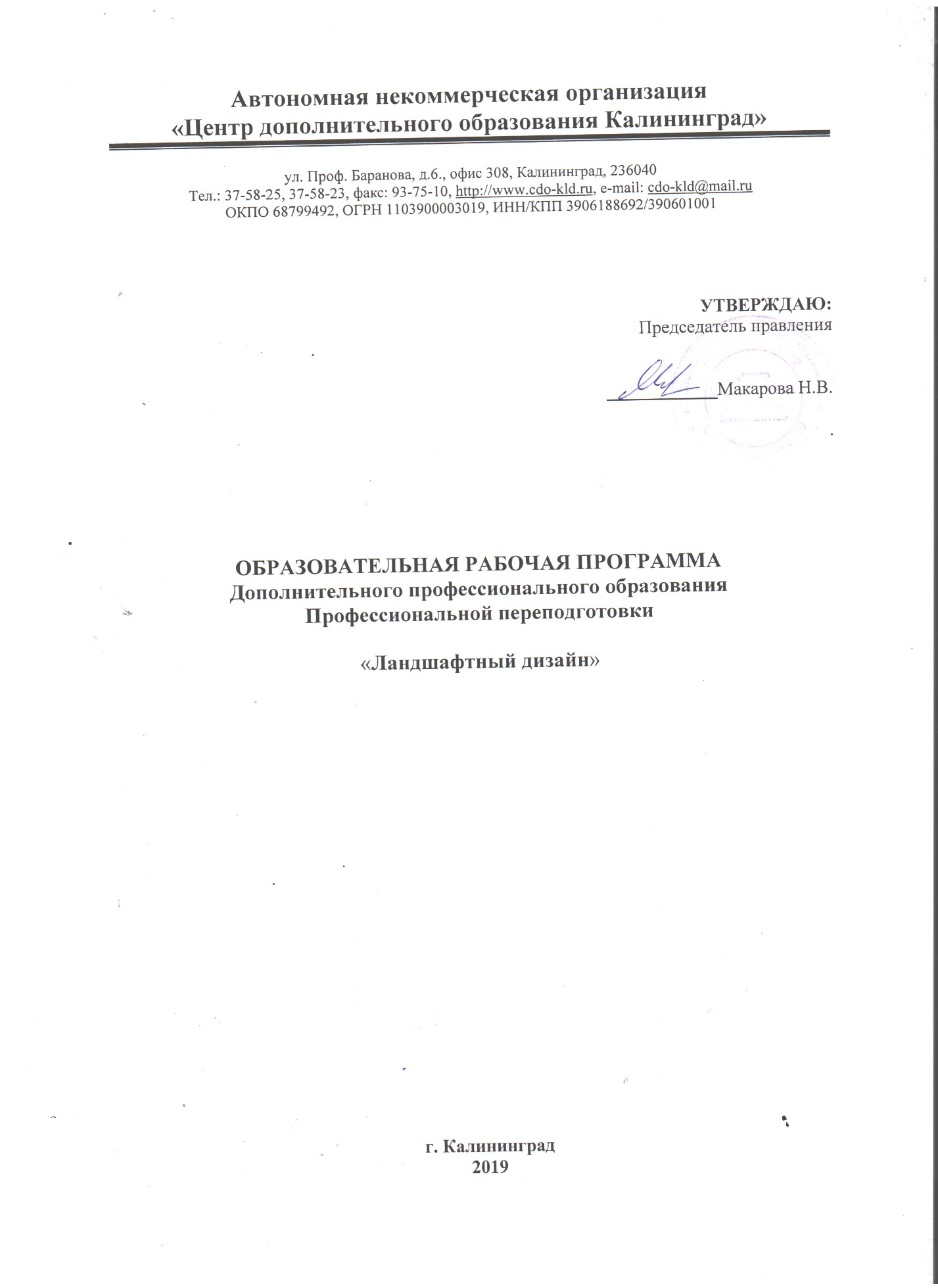 Учебный план дополнительной профессиональной программы"Ландшафтный дизайн"Срок обучения: 250 часов.  Режим занятий: понедельник-пятница 10:30-15:00 Календарный учебный графикПояснительная запискаПрограмма разработана в соответствии с требованиями Федерального закона «Об образовании» № 273-ФЗ от 29.12.2012г. и Приказа Министерства образования и науки Российской Федерации (Минобрнауки России) от 1 июля 2013 г. N 499 г. Москва "Об утверждении Порядка организации и осуществления образовательной деятельности по дополнительным профессиональным программам", а также учитывая Федеральный государственный образовательный стандарт 072501 Дизайн (по отраслям) (Утвержден Приказом Минобрнауки России от 25 августа 2010 г. N 878) Программа включает требования к результатам ее освоения, структуре и содержанию подготовки, а также условиям ее реализации. Направление образовательной программы «Ландшафтный дизайн» включает в себя комплекс дисциплин.Целью данной программы является профессиональная подготовка и формирование новых компетенций, соответствующих трудовой функции ландшафтного дизайнера (ОК–I,6,8,14; ПК-I,2,4,5).Данный курс позволяет слушателям освоить программу профессиональной подготовки «Ландшафтный дизайн» и получить компетенции, которые необходимы для выполнения нового вида профессиональной деятельности.Курс носит практический характер. Мотивация слушателей базируется на актуальности содержания курса. Программа курса строится на сочетании аудиторной, самостоятельной и практической выездной работы слушателей. Освоение лекционного материала курса осуществляется в ходе семинарских и практических занятий, ориентированных на включение полученных знаний в реальную практику. В процессе ведения курса учитывается, что знания, осваиваемые слушателями, в целях формирования их практической ориентированности должны представляться в практической форме. Занятия сопровождаются методическими материалами и лабораторными работами. Развивается дизайнерское мышление и технические навыки.По окончании курса слушатель сможет самостоятельно проектировать дизайн участка, осуществлять подбор растений и уход за высаженным материалом.Категория слушателей: лица, имеющие среднее профессиональное и (или) высшее образование; лица, получающие среднее профессиональное и (или) высшее образование.Организационно-педагогические условия:Образовательный процесс осуществляется на основании учебного плана и регламентируется расписанием занятий для каждой учебной группы.	Срок обучения: 250 / 12/ 3 (час., нед., мес.)	Режим занятии: 250 часа аудиторной работы                                            (понедельник-пятница с 10:30-15:00).Форма обучения – очная, заочная, очно-заочнаяВыдаваемый документ: диплом о профессиональной переподготовке установленного образца.В программу входит:обучение на основе лекционного материала, предоставляемого в электронном виде;практические занятия (тесты, упражнения, практические задания, рефераты );анализ и обсуждение выполненных практических работ на специализированных форумах;общение с преподавателями и другими учащимися посредством форумов и электронной почты.Учащимся будут предоставлены в электронном виде:списки рекомендуемой преподавателями курсов литературы,справочная литература,лекции и фотоматериалы по ландшафтной архитектуре, почвоведению, декоративной дендрологии и цветоводству.Для реализации программы задействован следующий кадровый потенциал:Преподаватели предметов – обеспечивают необходимый уровень компетенций обучающихся.  Преподавательский состав имеет  высшее образование в области соответствующей дисциплины программы или высшее образование в иной области и стаж преподавания по изучаемой тематике не менее трех лет. Необходимо использование при изучении дисциплин эффективных методик преподавания, предполагающих вместе с традиционными лекционно-семинарскими занятиями решение слушателями вводных задач по предметам, занятия с распределением ролевых заданий между слушателями.Административный персонал – обеспечивает условия для эффективной работы педагогического коллектива, осуществляет контроль и текущую организационную работуИнформационно-технологический персонал - обеспечивает функционирование информационной структуры (включая ремонт техники, оборудования, макетов иного технического обеспечения образовательного процесса, поддержание сайта).Содержание программы определяется учебным планом и календарным учебным графиком Текущий контроль знаний полученных обучающимися посредством самостоятельного обучения (освоения части образовательной программы) проводится в виде устного опроса, собеседования, выполнения практических упражнений и иных формах, установленных преподавателем, который ведет учебные занятия в учебной группе. Форма аттестации (Зачет) по Программе проводится в форме свободного ответа на представленные вопросы. Оценочными материалами по Программе является свободный ответ по контрольным вопросам, установленным настоящей Программой.Методическими материалами к Программе являются Учебники, Инструкции которые изучаются при освоении Программы.Требования к результатам освоения программы: - Понимать сущность и социальную значимость профессии ландшафтного дизайнера, проявлять к ней устойчивый интерес.- Понимать сущность и социальную значимость ландшафтного дизайна, как искусства, видеть его связь с другими видами и направлениями искусства.- Знать основные правила композиции.-Знать ассортимент растений.-Самостоятельно определять задачи профессионального и личностного развития, заниматься самообразованием.-Оценивать рабочую ситуацию, ставить перед собой четкие цели и задачи.-Самостоятельно организовывать свою деятельность, планировать свою работу, выбирать типовые методы и способы выполнения поставленных задач.- Принимать решения в стандартных и нестандартных ситуациях и нести за них ответственность.-Осуществлять контроль над ходом выполнения поставленных задач.- Осуществлять поиск и использование информации, необходимой для эффективного выполнения поставленных задач, профессионального и личностного развития.- Работать в коллективе и команде, эффективно общаться с коллегами.-Ориентироваться в условиях изменения потребительского спроса, анализировать состояние рынка.- Практические умения и навыки выпускника:- Работать с ассортиментом растений.- Работать с малыми архитектурными формами-Проектировать- Вести уход за растениями- Правильно построить рабочую деятельностьКомпетенции обучающегося В результате формируются следующие компетенции:ПК-10(профессиональные компетенции)Демонстрирует базовые представления об основах биологии человека, профилактике и охране здоровья и использует их на практике, владеет средствами самостоятельного достижения должного уровня физической подготовленности.ПК-2 (профессиональные компетенции)Использует методы наблюдения, описания, идентификации, классификации, культивирования биологических объектов.СК-3Использует методы и приемы микробной индикации, фитоиндикации, зооиндикации, физиологические тесты для оценки экологического качества среды.МЕТОДИЧЕСКИЕ РЕКОМЕНДАЦИИ ПО ИЗУЧЕНИЮ КУРСА.Для лучшего восприятия и закрепления тем, пройденных во время аудиторных занятий каждый слушатель должен проводить также самостоятельную работу. Организация самостоятельной работы слушателей основана на выполнении ими специально подготовленных заданий для самостоятельной работы  по каждой из изучаемых тем курса. Такой подход обусловлен необходимостью помощи слушателям в практическом освоении новых для них представлений, подходов, в овладении и умении применять их в практической деятельности на своем рабочем месте по должности. При организации самостоятельной работы слушателей предусматривается выполнение ими следующих видов работ:•	выполнение заданий для самостоятельной работы, предусмотренных программой  по каждой из тем курса;•	самостоятельное изучение рекомендованной литературы и сборника дополнительных методических материалов по курсу;•	самостоятельная индивидуальная или групповая проработка тематических направлений, предусмотренных программой курса;•	приобретение навыков использования полученных знаний в практической работе на своем рабочем месте;•	подготовка проектной документации;•	освоение навыков рисунка;•	подготовка к итоговому тесту;•	подготовка, разработка и воплощение итогового заданияРабочая программа учебной дисциплины«Ландшафтный дизайн»Тема 1. Ландшафтный дизайн.Основные понятия. Значение ландшафтного дизайна в современном мире.Тенденции в развитии классических и новаторских направлений.История развития основных направлений современной ландшафтной архитектурыТема 2. Ведущие стили ландшафтного дизайна.Регулярный стиль. Итальянский стиль. Пейзажный стиль.Стиль «модерн» Японский стиль. Китайский стиль. Сельский стиль. Голландский стиль. Колониальный стиль.Мавританский стиль. Русская усадьба. Пейзажный стильИстория стилей ландшафтного дизайнаТема 3. Стили садового дизайнаСадовый дизайн. Фитодизайн. Декоративная дендрология (многообразие растений, таксономия)Тема 4.Элементы питания растенийМеханический состав почвы. Типы почв. Кислотность.Способы улучшения плодородия почв. Сидераты.Микро-и макроэлементы в питании растений. Органические удобрения. Корректировка питания, признаки недостатка элементовТема 5.Ландшафтное проектирование.Общее представление об основных законах и приемах ландшафтного дизайна.Композиция. Перспектива. Цвет. Основы цветоведения. Свет.Рисунок. Эскиз. Акварель. ГрафикаТема 6.Декоративная дендрологияОсобенности агротехники декоративно-лиственных деревьев и кустарниковХвойные деревья и кустарникиАссортимент декоративно-лиственных и хвойных растений, пригодных для выращивания в зоне Калининградской областиТема 7.ЛуковичныеАгротехника луковичных. Особенности расположения луковичных в композиции.Тема 8.Цветники. Виды. Особенности расположения и применения.Тема 9. Агротехника двулетников и многолетников.Однолетники. Виды и сорта. Особенности применения в цветникахСовместимость растений по экологическим требованиямМноголетние растения. Особенности выращиванияТема 10. Приемы садового дизайна.Доминанта, фокусы, отражение, вистаМалые архитектурные формы (беседки, перголы, подпорные стенки)Водоемы.Зонирование и масштабирование участка. Дренаж.Тема 11. Каменистые сады. Виды почвопокровных растений и их применение. Особенности уходаТипы камней.Тема 12. Водные сады и подбор растительных компонентов.Тема 13. Ароматные сады.Тема 14. Общие принципы планировки участка.Функциональное зонирование. Коммуникационное зонирование. Рациональное зонирование. Принцип эргономики в зонировании.Обустройство и реконструкция садаперепланировка и переоборудование с учетом требований соответствующих организаций. Введение в курс создания эскизного проекта оформления приусадебного сада Графика; условные обозначения;масштаб. Оформление проекта. Способы представления проекта заказчику. Особенности оформления участков различных форм: круглых, квадратных, неправильных форм и др.Литературное обеспечение1. Вакуленко В.В., Зайцева Е.Н., Клевенская Т.М  Справочник цветовода М.: Колос, 2015 2. Вергунов А.П. Горохов В.АВертоград. Садово-парковое искусство России М.: Культура, 2016 3.ГарнизиненкоТ. С. Справочник современного ландшафтного дизайнера Р. н/Д: Феникс, 2014Контрольные заданияВ соответствии с требованиями  по оценке качества освоения слушателями образовательной программы проводится промежуточная и итоговая  аттестация слушателей.Вопросы для подготовки к промежуточной и итоговой аттестации:1.	Основные стили2.	История ландшафтного дизайна3.	Типы деревьев и кустарников4.	Таксономия растений5.	Отличие однолетников и многолетников6.	Типы почв. Понятие кислотности7.	Инсоляционный режим, водный режим.8.	Типы клумб9.	Правила оформления проекта и составления сметы10.	Луковичные. Виды. Применение11.	Архитектурные формы12.	Розы, лианы, декоративно-лиственные растения. 		Основные виды. Экологическая совместимость13.	Колористика. Понятие. Подбор растений. Типы сочетаний14.	Агротехнические приемы. Понятие. Основные виды15.	Плодородие почв. Понятие. Улучшение почв16.	Почвопокровники. Применение, основные виды17.	Типы чертежей. Порядок составления. Правила.18.	Смета, ведомость, спецификация19.	Удобрения. Сидераты№ п/пНаименование разделов, дисциплин и темВсего часовВ том числе:В том числе:В том числе:Формы контроля№ п/пНаименование разделов, дисциплин и темВсего часовВ том числе:В том числе:В том числе:Формы контроля№ п/пНаименование разделов, дисциплин и темВсего часовВ том числе:В том числе:В том числе:Формы контроля№ п/пНаименование разделов, дисциплин и темВсего часовЛекцииВыездные занятия, стажировка, деловые игры и др.Практические, лабораторные,Формы контроля1.Ландшафтный дизайн.1010устный опрос1.Основные понятия.1010устный опрос1.1.1.Значение ландшафтного дизайна в современном мире.1010устный опрос1.1.2.Тенденции в развитии классических и новаторских1010устный опрос1.направлений.1010устный опрос1.1.3.История развития основных направлений современной ландшафтной архитектуры1010устный опрос2.Ведущие стили ландшафтного дизайна.1284устный опрос Раздача иллюстрацийОпределение стилей2.2.1.Регулярный стиль. 2.2.Итальянский стиль.1284устный опрос Раздача иллюстрацийОпределение стилей2.2.3. Пейзажный стиль.1284устный опрос Раздача иллюстрацийОпределение стилей2.2.4.Стиль «модерн» 2.5.Японский стиль.1284устный опрос Раздача иллюстрацийОпределение стилей2.2.6.Китайский стиль.1284устный опрос Раздача иллюстрацийОпределение стилей2.2.7.Сельский стиль. 2.8.Голландский стиль. Колониальный стиль.1284устный опрос Раздача иллюстрацийОпределение стилей2.2.9.Мавританский стиль. Русская усадьба. 2.10.Пейзажный стиль1284устный опрос Раздача иллюстрацийОпределение стилей2.2.11.История стилей ландшафтного дизайна1284устный опрос Раздача иллюстрацийОпределение стилей3.Стили садового дизайна77Устный опрос3.3.1.Садовый дизайн. 3.2.Фитодизайн. Декоративная дендрология (многообразие растений, таксономия)77Устный опрос4.Элементы питания растений8412контрольная работа4.4.1.Механический состав почвы. 4.2.Типы почв. Кислотность.8412практикум по определению почв4.4.3.Способы улучшения  плодородия почв. Сидераты.84124.Микро-и макроэлементы в питании растений. 4.4.Органические удобрения. Корректировка питания, признаки недостатка элементов84125.Ландшафтное проектирование.184410контрольная работа5.5.1.Общее представление об основных законах и приемах ландшафтного дизайна.184410рисунок5.5.2.Композиция. Перспектива. 5.3.Цвет. Основы цветоведения. Свет.1844105.5.4.Рисунок. Эскиз. Акварель. Графика1844106.Декоративная дендрология14437устный опрос6.6.1.Особенности агротехники декоративно-лиственных деревьев и кустарников14437практический подбор из предоставленных экземпляров6.Хвойные деревья и кустарники144376.6.2.Ассортимент декоративно-лиственных и хвойных растений, пригодных для выращивания в зоне Калининградской области144377.Луковичные77устный опрос7.7.1.Агротехника луковичных.77устный опрос7.7.2.Особенности расположения луковичных в композиции77устный опрос8.Цветники. Виды. Особенности расположения и применения8242контрольная работа8.Цветники. Виды. Особенности расположения и применения8242рисунок8.Цветники. Виды. Особенности расположения и применения82429.Агротехника двулетников и многолетников954устный опрос9.9.1.Однолетники. 9.2.Виды и сорта. Особенности применения в цветниках954практическое задание9.9.3.Совместимость растений по экологическим требованиям9549.9.4.Многолетние растения. Особенности выращивания95410.Приемы садового дизайна.1055контрольная работа рисунок10.10.1.Доминанта, фокусы, отражение, виста1055контрольная работа рисунок10.10.2.Малые архитектурные формы (беседки, перголы, подпорные стенки)1055контрольная работа рисунок10.10.3.Водоемы.1055контрольная работа рисунок10.Зонирование и масштабирование участка1055контрольная работа рисунок11.Каменистые сады88Устный опрос11.11.1.Виды почвопокровных растений и их применение. 11.2.Особенности ухода 11.3.Типы камней88Устный опрос11.11.1.Виды почвопокровных растений и их применение. 11.2.Особенности ухода 11.3.Типы камней88Устный опрос11.11.1.Виды почвопокровных растений и их применение. 11.2.Особенности ухода 11.3.Типы камней88Устный опрос12.Водные сады и подбор растительных компонентов88Устный опрос13.Ароматные сады99Тестирование14.Общие принципы планировки участка.18513Итоговая проектная работа14.14.1.Функциональное зонирование. 14.2.Коммуникационное зонирование. 14.3.Рациональное зонирование. 14.4.Принцип эргономики в зонировании.18513Итоговая проектная работа14.14.5.Обустройство и реконструкция сада18513Итоговая проектная работа14.перепланировка и переоборудование с учетом требований соответствующих организаций.18513Итоговая проектная работа14.14.6.Введение в курс создания эскизного проекта оформления приусадебного сада18513Итоговая проектная работа14.14.7.Графика; условные обозначения;18513Итоговая проектная работа14.масштаб.18513Итоговая проектная работа14.14.8.Оформление проекта. Способы представления проекта заказчику.18513Итоговая проектная работа14.14.9.Особенности оформления участков различных форм: круглых, квадратных, неправильных форм и др.18513Итоговая проектная работаПрактические занятия50Итоговый контроль:44итоговое заданиеИтого:250861647Наименование разделов, дисциплин и темпериод обучениявсего часовНаименование разделов, дисциплин и темпериод обучениявсего часовНаименование разделов, дисциплин и темпериод обучениявсего часовНаименование разделов, дисциплин и темпериод обучениявсего часовНаименование разделов, дисциплин и темпериод обучениявсего часов1Ландшафтный дизайн. 1 неделя101Основные понятия. 1 неделя1011.1.Значение ландшафтного дизайна в современном мире.1 неделя1011.2.Тенденции в развитии классических и новаторскихнаправлений.1 неделя1011.3.История развития основных направлений современной ландшафтной архитектуры1 неделя102Ведущие стили ландшафтного дизайна.2 неделя 1222.1.Регулярный стиль. 2.2.Итальянский стиль.2 неделя 1222.3. Пейзажный стиль.2 неделя 1222.4.Стиль «модерн» 2.5.Японский стиль. 2 неделя 1222.6.Китайский стиль. 2 неделя 1222.7.Сельский стиль. 2.8.Голландский стиль. Колониальный стиль.2 неделя 1222.9.Мавританский стиль. Русская усадьба. 2.10.Пейзажный стиль2 неделя 1222.11.История стилей ландшафтного дизайна2 неделя 123Стили садового дизайна3 неделя 733.1.Садовый дизайн. 3.2.Фитодизайн. Декоративная дендрология (многообразие растений, таксономия)3 неделя 74Элементы питания растений4 неделя 844.1.Механический состав почвы. 4.2.Типы почв. Кислотность.4 неделя 844.3.Способы улучшения  плодородия почв. Сидераты.4 неделя 84Микро-и макроэлементы в питании растений. 4.4.Органические удобрения. Корректировка питания, признаки недостатка элементов4 неделя 85Ландшафтное проектирование. 5 неделя 1855.1.Общее представление об основных законах и приемах ландшафтного дизайна.5 неделя 1855.2.Композиция. Перспектива. 5.3.Цвет. Основы цветоведения. Свет.5 неделя 1855.4.Рисунок. Эскиз. Акварель. Графика5 неделя 186Декоративная дендрология 6 неделя 1466.1.Особенности агротехники декоративно-лиственных деревьев и кустарников6 неделя 146Хвойные деревья и кустарники6 неделя 1466.2.Ассортимент декоративно-лиственных и хвойных растений, пригодных для выращивания в зоне Калининградской области6 неделя 147Луковичные7 неделя777.1.Агротехника луковичных. 7 неделя777.2.Особенности расположения луковичных в композиции7 неделя78Цветники. Виды. Особенности расположения и применения7 неделя88Цветники. Виды. Особенности расположения и применения7 неделя88Цветники. Виды. Особенности расположения и применения7 неделя88Цветники. Виды. Особенности расположения и применения7 неделя88Агротехника двулетников и многолетников8 неделя 989.1.Однолетники. 9.2.Виды и сорта. Особенности применения в цветниках8 неделя 999.3.Совместимость растений по экологическим требованиям8 неделя 999.4.Многолетние растения. Особенности выращивания8 неделя 910Приемы садового дизайна.9 неделя101010.1.Доминанта, фокусы, отражение, виста9 неделя101010.2.Малые архитектурные формы (беседки, перголы, подпорные стенки)9 неделя101010.3.Водоемы.9 неделя1011Зонирование и масштабирование участка9 неделя811Каменистые сады9 неделя81111.1.Виды почвопокровных растений и их применение. 11.2.Особенности ухода 11.3.Типы камней9 неделя81111.1.Виды почвопокровных растений и их применение. 11.2.Особенности ухода 11.3.Типы камней9 неделя81111.1.Виды почвопокровных растений и их применение. 11.2.Особенности ухода 11.3.Типы камней9 неделя812Водные сады и подбор растительных компонентов9 неделя813Ароматные сады10 неделя 914Общие принципы планировки участка.10 неделя 181414.1.Функциональное зонирование. 14.2.Коммуникационное зонирование. 14.3.Рациональное зонирование. 14.4.Принцип эргономики в зонировании.10 неделя 181414.5.Обустройство и реконструкция сада10 неделя 1814перепланировка и переоборудование с учетом требований соответствующих организаций.10 неделя 181414.6.Введение в курс создания эскизного проекта оформления приусадебного сада10 неделя 181414.7.Графика; условные обозначения;10 неделя 1814масштаб.10 неделя 181414.8.Оформление проекта. Способы представления проекта заказчику.10 неделя 181414.9.Особенности оформления участков различных форм: круглых, квадратных, неправильных форм и др.10 неделя 18Практические занятия 11-12 неделя 50Итоговый контроль:4Итого:250